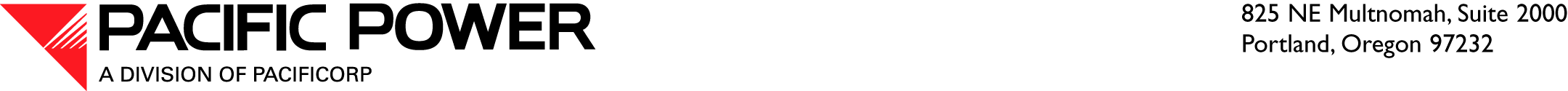 December 31, 2009Washington Demand-side Management Advisory Group and other interested parties,In compliance with WAC 480-109-010 (1), PacifiCorp provides herewith its projected cumulative ten-year conservation potential for the period of 2010 through 2019. This projection reflects only conservation resources that are projected by the Company to be cost-effective, reliable and feasible during this period. As allowed by WAC 480-109-010 (1)(b)(i), the source of this projection is the Company’s 2008 Integrated Resource Plan (acknowledged by the WUTC on September 2, 2009 in Docket No. UE-080826), which has been adjusted to address key measure and modeling differences between the Company’s IRP and the Northwest Power and Conservation Council’s Draft 6th Power Plan. The filing to be provided to the WUTC on or before January 29, 2010 in compliance with WAC 480-109-010 (3) will detail the adjustments made to the Company’s IRP to arrive at the 10-year potential.The table below provides PacifiCorp’s cumulative ten-year conservation potential. The table provides the Company’s 2008 IRP conservation resources as the base to which adjustments have been made to arrive at the ten-year potential. Please note that the figures provided in this table are shown on a cumulative basis. PacifiCorp’s ten-year conservation resource potential for the period of 2010 through 2019 is 47.2 aMW.PacifiCorp is appreciative of the input provided by the advisory group and other interested parties during the process of identifying our ten-year conservation potential. Please contact either Cathie Allen at (503) 813-5934 or Nancy Goddard at (503) 813-5183 should you have any questions.PacifiCorp Ten-year Conservation Potential
Cumulative Energy (aMW)PacifiCorp Ten-year Conservation Potential
Cumulative Energy (aMW)PacifiCorp Ten-year Conservation Potential
Cumulative Energy (aMW)PacifiCorp Ten-year Conservation Potential
Cumulative Energy (aMW)PacifiCorp Ten-year Conservation Potential
Cumulative Energy (aMW)PacifiCorp Ten-year Conservation Potential
Cumulative Energy (aMW)PacifiCorp Ten-year Conservation Potential
Cumulative Energy (aMW)PacifiCorp Ten-year Conservation Potential
Cumulative Energy (aMW)PacifiCorp Ten-year Conservation Potential
Cumulative Energy (aMW)PacifiCorp Ten-year Conservation Potential
Cumulative Energy (aMW)PacifiCorp Ten-year Conservation Potential
Cumulative Energy (aMW)PacifiCorp Ten-year Conservation Potential
Cumulative Energy (aMW)PacifiCorp Ten-year Conservation Potential
Cumulative Energy (aMW)20102011201220132014201520162017201820192-year10-year2008 IRP3.66.910.213.416.720.223.727.331.034.76.934.7Adjustments0.61.52.54.05.56.78.09.410.912.51.512.5Ten-year potential4.28.412.717.322.126.931.736.741.947.28.447.2